Ideal Gas Law												Chemistry						NameSolve each problem using the ideal gas law:	  PV=nRT The ideal gas constant is: R = .08206 L-atm/mol-K.1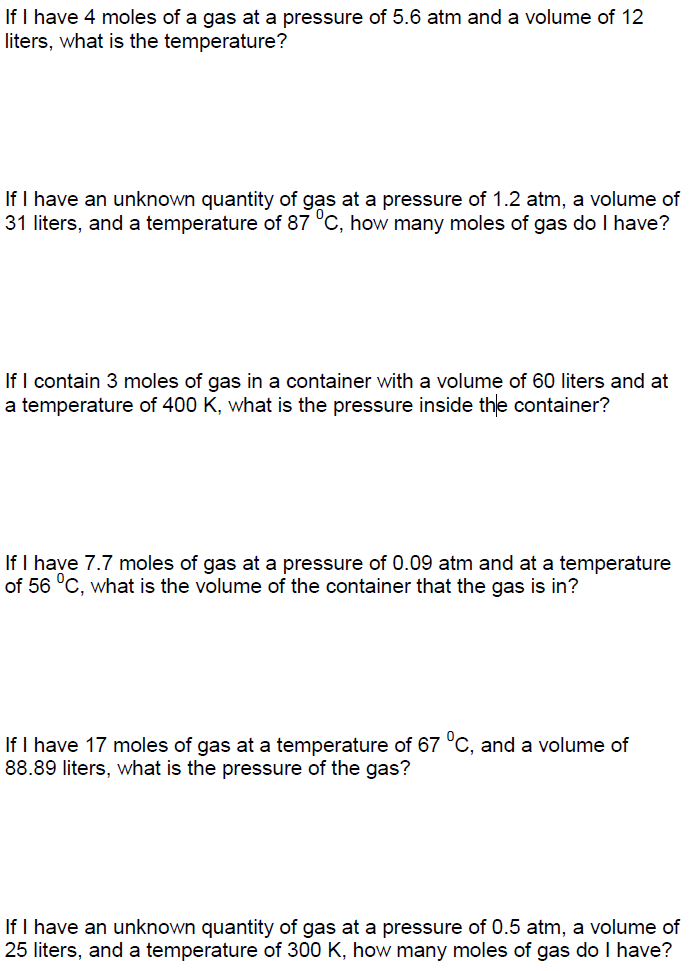 234567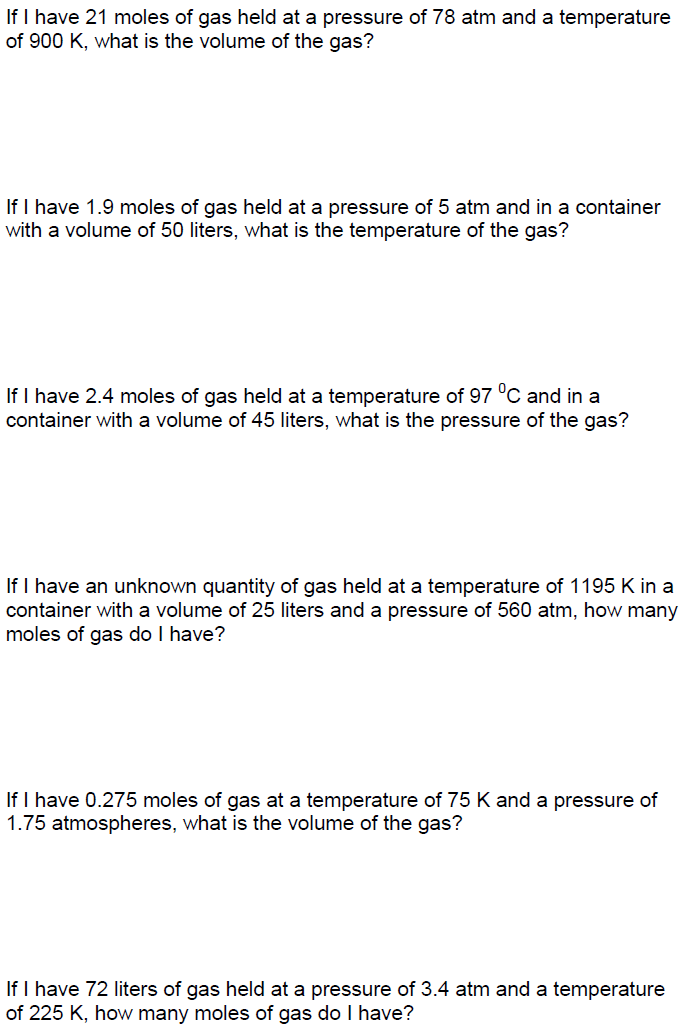 89101112